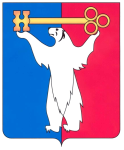 РОССИЙСКАЯ ФЕДЕРАЦИЯКРАСНОЯРСКИЙ КРАЙНОРИЛЬСКИЙ ГОРОДСКОЙ СОВЕТ ДЕПУТАТОВР Е Ш Е Н И ЕО поручении В целях повышения качества обслуживания населения муниципального образования город Норильск при осуществлении расчетов за жилищные, коммунальные услуги, найм муниципальных жилых помещений, находящихся в собственности муниципального образования город Норильск, Городской Совет РЕШИЛ:1. Поручить Администрации города Норильска (Поздняков Е.Ю.) провести работу по организации на территории муниципального образования город Норильск центра для обеспечения расчетно-кассового обслуживания с целью сбора платежей населения за жилищные, коммунальные услуги и  найм жилых помещений, находящихся в муниципальной собственности муниципального образования город Норильск.2. Контроль исполнения решения возложить на председателя постоянной  комиссии Городского Совета по городскому хозяйству Пестрякова А.А.3. Решение вступает в силу со дня принятия. « 24 » июня 2014 год№ 18/4-389Глава города НорильскаО.Г. Курилов